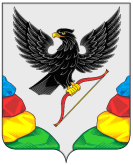 АДМИНИСТРАЦИЯ МУНИЦИПАЛЬНОГО РАЙОНА                        «НЕРЧИНСКИЙ РАЙОН» ЗАБАЙКАЛЬСКОГО КРАЯПОСТАНОВЛЕНИЕ             января  2022 года 						            № ____г. НерчинскО внесении изменений в постановление администрации муниципального района «Нерчинский район» 23 июля 2018 года № 89 «Об образовании избирательных участков для проведения выборов, референдумов, проводимых на территории муниципального района «Нерчинский район»В соответствии  со ст.19 Федерального  Закона от 12 июня 2002 года № 67-ФЗ «Об основных гарантиях избирательных прав и права на участие в референдуме граждан Российской Федерации», на основании  обращения  Нерчинской районной территориальной избирательной комиссии  о переносе центров избирательных участков №2408, 2420, 2426, 2432, администрация муниципального района «Нерчинский район»   постановляет:1. Внести изменения в постановление администрации муниципального района «Нерчинский район» от 27.07.2018 года № 89 «Об образовании избирательных участков для проведения выборов, референдумов, проводимых на территории муниципального района «Нерчинский район» :слова «Кангильский избирательный участок № 2408. Центр –сельский клуб с. Кангил, ул.Центральная , д.25.  Количество избирателей – 185. В него входит село Кангил».   Заменить словами «Кангильский избирательный участок № 2408. Центр – Библиотека с. Кангил, ул. Школьная, д.6.  Количество избирателей – 185. В него входит село Кангил»;      слова «Калининский избирательный участок № 2420. Центр – администрация с. Калинино, ул. Новая, д.1. Количество избирателей – 282. В него входит село Калинино».        Заменить словами  «Калининский избирательный участок № 2420. Центр – здание МБОУ НОШ с. Калинино, ул. Калинино, д. 13. Количество избирателей – 282. В него входит село Калинино».  2. Настоящее постановление опубликовать  в газете «Нерчинская звезда».3. Постановление вступает в силу на следующий день после официального опубликования. И.о. Главы   муниципального  района                                                                                                                       «Нерчинский район»                                                                  Б.Н. Протасов